POLSKA MÓJ DOM                                                                                                                            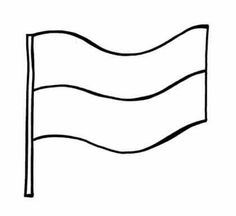 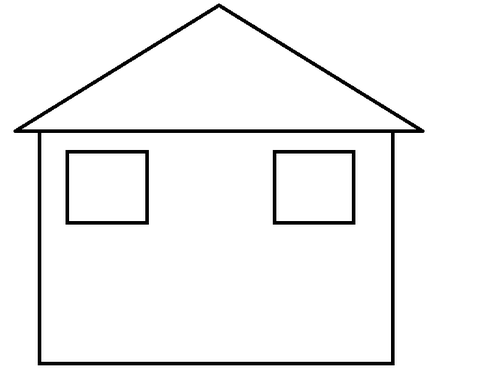 